CAJA DE LA VIVIENDA POPULARINFORME MENSUAL DE GESTIÓN Y OPORTUNIDAD DE LAS RESPUESTAS A LAS PQRSDPeriodo: 01 al 31 de julio de 2022Bogotá D.C., 17 de agosto de 2022TABLA DE CONTENIDO1. INTRODUCCIÓNEn el presente informe se realiza el análisis a las Peticiones, Quejas, Reclamos, Sugerencias y Denuncias por Actos de Corrupción (PQRSD) que fueron registradas y recibidas en la Caja de la Vivienda Popular (CVP) durante julio de 2022 a través de los canales de atención dispuestos para tal fin.Así mismo este informe incluye la información de las PQRSD, a las cuales se les dio respuesta de manera inoportuna en enero, febrero, marzo, abril, mayo y junio del 2022.De igual manera se identifican las tipologías interpuestas, las dependencias receptoras y emisoras de las PQRSD y los tiempos promedios de respuestas en días hábiles, con el fin de determinar el indicador de eficacia relacionado con la oportunidad a las respuestas a las PQRSD recibidas y registradas en Bogotá te escucha.Se debe aclarar que se tomó como fecha de inicio de los términos de Ley, el día siguiente al que las PQRSD quedaron registradas en el Sistema Distrital de Quejas y Soluciones (SDQS) Bogotá te escucha (www.bogota.gov.co/sdqs), atendiendo los lineamientos de la Secretaría General de la Alcaldía Mayor de Bogotá D.C.OBJETIVO Y ALCANCEEl objetivo es analizar la gestión de las PQRSD recibidas y registradas por dependencia en la Caja de la Vivienda Popular en el Sistema Distrital de Quejas y Soluciones – Bogotá te escucha, para julio del 2022 y las respuestas inoportunas en enero, febrero, marzo, abril, mayo y junio del 2022.Se analizará la gestión de las PQRSD recibidas y registradas en julio del 2022, en relación con determinar el tiempo promedio empleado para registrar la respuesta definitiva en el SDQS Bogotá te escucha, por las diferentes dependencias responsables de la solución a las PQRSD, canales de interacción, tipologías, número de PQRSD trasladadas por no competencia, subtema Veedurías ciudadanas, participación por localidad, participación por estrato socioeconómico, tipo de requirente y calidad del requirente.De igual manera se incluirá la información de las PQRSD que fueron contestadas inoportunamente durante enero, febrero, marzo, abril y mayo del 2022.METODOLOGÍASe revisó la información registrada en el Sistema Distrital de Quejas y Soluciones (SDQS) Bogotá te escucha sobre las distintas PQRSD registradas y recibidas en julio del 2022.La información del reporte del mes es: fecha de ingreso, número de la PQRSD, número radicado de entrada, fecha de radicado de respuesta, número radicado de salida, dependencia, canal, tipo de petición y asunto. Al reporte generado, se le incorpora columnas para el cálculo de Tiempo de Ley (días hábiles), el cálculo en días hábiles de respuesta y la columna que indica si la respuesta fue oportuna o inoportuna.Esta misma metodología se utilizó para el análisis de las PQRSD del primer semestre del 2022.GESTIÓN DE LAS PQRSD REGISTRADAS Y RECIBIDAS EN JULIO 2022Número de PQRSD registradas yrecibidasDurante julio del 2022 se registraron y recibieron 659 PQRSD (ver Gráfica No. 1), las cuales se encuentran en el Sistema Distrital de Quejas y Soluciones Bogotá Te Escucha (SDQS), cumpliendo el Decreto 371 de 2010 expedido por la Alcaldía Mayor de Bogotá “Por el cual se establecen lineamientos para preservar y fortalecer la transparencia y para la prevención de la corrupción en las Entidades y Organismos del Distrito Capital”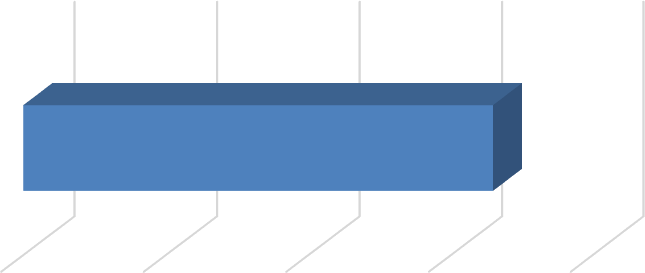 Fuente: Bogotá te escuchaCanales de Interacción en el SDQS Bogotá te escuchaDe los canales dispuestos para la recepción de PQRSD se identificó que los más utilizados por la ciudadanía fueron: el canal escrito con una participación del 61,46% (405), el canal e-mail con 34,45% (227), el canal web con él 3,34% (22), el canal presencial con un 0,30% (2), las redes sociales, el telefónico y el buzón cada uno con 0,15% (1).Tipologías de las PQRSD en el SDQS - Bogotá te escucha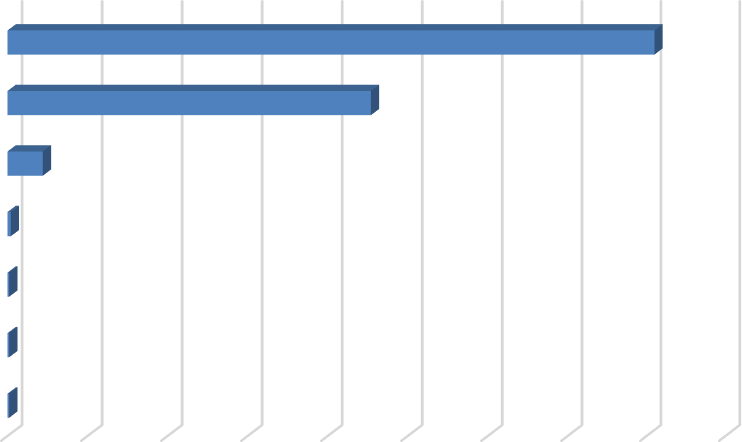 De las 659 PQRSD registradas y recibidas en julio, el Derecho de Petición de Interés Particular fue la tipología más utilizada por la ciudadanía, con una participación del 88,92% (586), seguido de la Solicitud de Copia cada una con un 3,95% (26), Derecho de Petición de Interés General 3,19% (21), la Solicitud de Acceso a la Información 2,12% (14), el Reclamo, la Consulta y la Queja cada una con él 0,61% (4).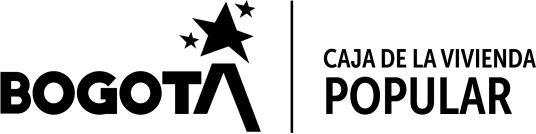 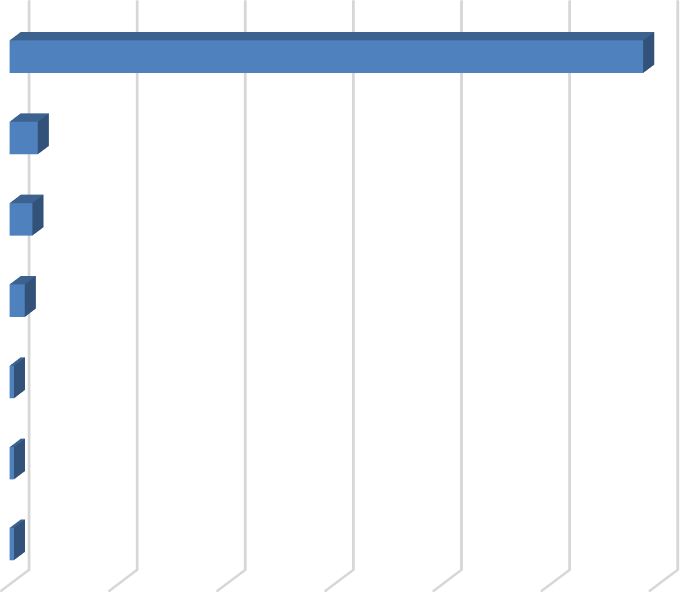 Fuente: Bogotá te escuchaEn cumplimiento de la Ley 1712 de 2014 “Por medio de la cual se crea la Ley de Transparencia y del Derecho de Acceso a la Información Pública Nacional y se dictan otras disposiciones” y el Decreto 103 de 2015 “Por el cual se reglamenta parcialmente la Ley 1712 de 2014 y se dictan otras disposiciones”, las siguientes son las solicitudes de acceso a la información que fueron registradas y recibidas por la Entidad:Número de solicitudes de información recibidas	14Número de solicitudes trasladadas a otra institución	1Se negó la información	0Número de PQRSD Trasladadas por no CompetenciaDel total de PQRSD registradas y recibidas en la entidad durante julio,17 peticiones fueron trasladadas por no competencia a otras Entidades.Fuente: Bogotá te escuchaSubtema Veedurías CiudadanasEn julio del 2022 no hubo peticiones con Subtema de Veedurías Ciudadanas.Participación por Localidad de los requerimientos registrados y recibidosDe acuerdo con la información proporcionada por la ciudadanía, se encontró que 3 PQRSD fueron presentadas en la localidad de San Cristóbal, 2 en la localidad de Ciudad Bolívar al igual que en las localidades de Usme y Kennedy.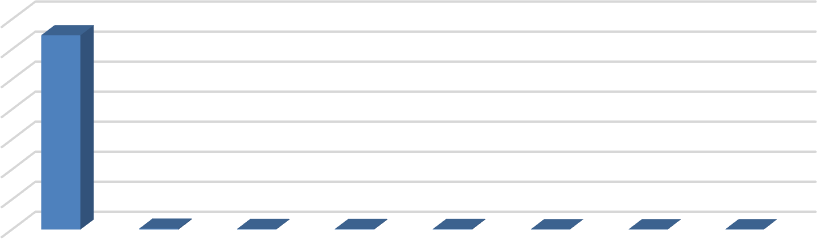 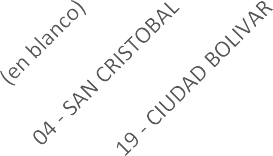 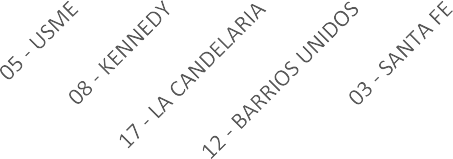 Fuente: Bogotá te escuchaNota: los requerimientos denominados en blanco corresponden a que la ciudadanía se abstiene de suministrar la información al momento de interponer las PQRSD.Participación por Estrato SocioeconómicoDe las 659 PQRSD registradas y recibidas en julio prevalecen los estratos socioeconómicos 1 y 2, los cuales corresponde al grupo objetivo de la Entidad.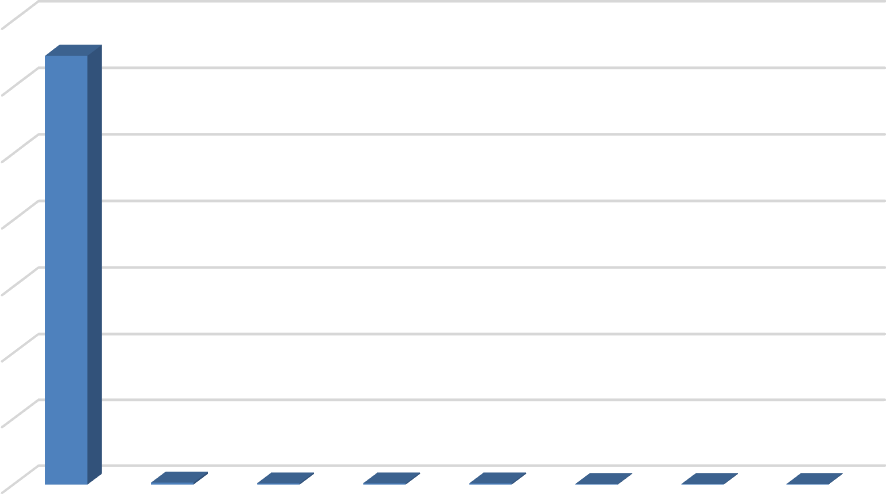 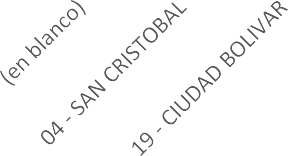 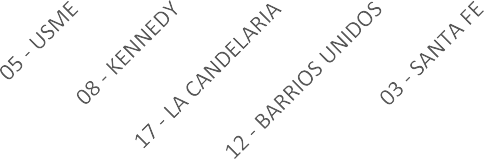 Fuente: Bogotá te escuchaNota: los requerimientos denominados en blanco corresponden a que la ciudadanía se abstiene de suministrar la información al momento de interponer las PQRSD.Tipo de RequirenteDe las 659 PQRSD interpuestas, el 97,57% (643) son personas naturales.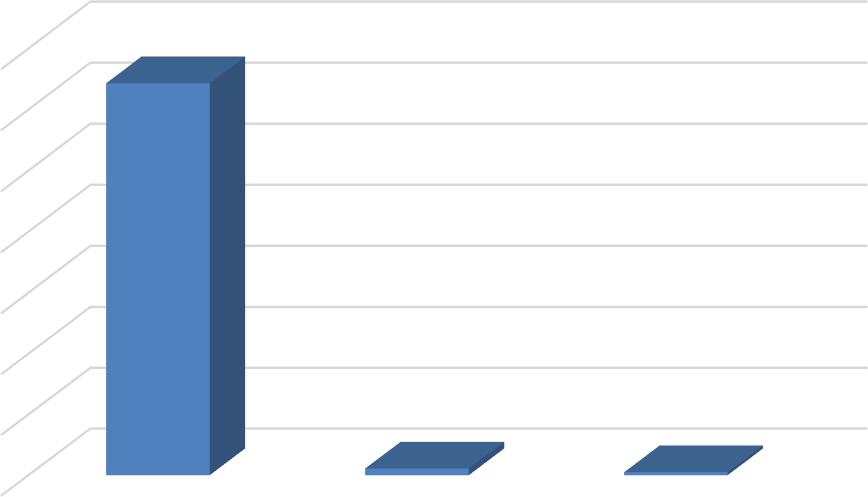 Fuente: Bogotá te escuchaCalidad del RequirenteLas normas colombianas permiten que cualquier persona, natural o jurídica, presente peticiones respetuosas a las autoridades, de acuerdo con lo contemplado en el artículo 23 de la Constitución Política de Colombia.Fuente: Bogotá te escuchaOPORTUNIDAD DE RESPUESTA A LAS PQRSD EN JULIOPQRSD cerradas en el períodoDe las 668 PQSD registradas y recibidas durante julio del 2022, se informa que, con corte al 17 de julio del 2022, se encuentran cerradas un total de 620 peticiones y 39 se encuentran en trámite.Cálculo del Tiempo Promedio de Respuesta por Tipología y Dependencia julio 2022Fuente: Bogotá te escuchaRespuestas con cierre inoportuno – enero, febrero, marzo, abril, mayo y junio 2022NOTA:Conforme al Decreto Legislativo 491 del 28 de marzo de 2020 “Por el cual se adoptan medidas de urgencia para garantizar la atención y la prestación de los servicios por parte de las autoridades y los particulares que cumplan funciones públicas y se toman medidas para la protección laboral y de los contratistas de prestación de servicios de las entidades públicas, en el marco del Estado de Emergencia, Económica, Social y Ecológica”, la Dirección Jurídica emitió un memorando en donde se establecen los lineamientos para la atención de peticiones y notificaciones, a la luz del estado de Emergencia Económica, Social y Ecológica, dentro de los cuales se establecen los tiempos de respuesta para las diferentes tipologías, así:Derecho de Petición de Interés Particular: 30 días hábilesDerecho de Petición de Interés General: 30 días hábilesFelicitaciones: 30 días hábilesSugerencias: 30 días hábilesDenuncias por actos de Corrupción: 30 días hábilesQuejas: 30 días hábilesReclamos: 30 días hábiles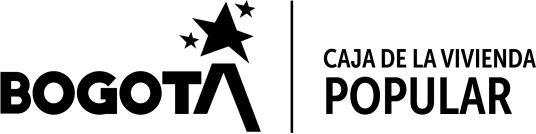 Solicitudes de Copia: 20 días hábilesSolicitudes de Acceso a la Información: 20 días hábilesConsultas: 35 días hábilesEstos cambios se tomaron para calcular los tiempos de respuesta para las peticiones que llegaron a la Entidad desde marzo del 2020 hasta el 18 de mayo del 2022, dando cumplimiento a la Ley 2207 del 17 de mayo del 2022.CONCLUSIONESDe acuerdo con las PQRSD interpuestas por la ciudadanía en julio de 2022 ante la Caja de la Vivienda Popular - CVP, se puede concluir que:En relación con las tipologías, la entidad utilizo 9,85 días hábiles promedio para dar respuesta a las PQRSD.De las 659 PQRSD registradas y recibidas en julio, el Derecho de Petición de Interés Particular fue la tipología más utilizada por la ciudadanía, con una participación del 88,92% (586), seguido de la Solicitud de Copia cada una con un 3,95% (26), Derecho de Petición de Interés General 3,19% (21), la Solicitud de Acceso a la Información 2,12% (14), el Reclamo, la Consulta y la Queja cada una con él 0,61% (4).De los canales dispuestos para la recepción de PQRSD se identificó que los más utilizados por la ciudadanía fueron: el canal escrito con una participación del 61,46% (405), el canal e-mail con 34,45% (227), el canal web con él 3,34% (22), el canal presencial con un 0,30% (2), las redes sociales, el telefónico y el buzón cada uno con 0,15% (1).	Por último y no obstante la responsabilidad de cada una de las dependencias de la CVP, de dar respuesta oportuna a las solicitudes de las PQRSD interpuestas por la ciudadanía, es importante tener en cuenta el seguimiento que realiza la Dirección de Gestión Corporativa y Control Interno Disciplinario - Proceso de Servicio al Ciudadano, a las PQRSD por medio del aplicativo denominado alarmas tempranas, donde se reportan todos los requerimientos que tienen las dependencias de la CVP, como método de prevención para el cierre de requerimientos dentro del tiempo establecido por la Ley. Este reporte se envía de forma quincenal a cada una de las dependencias de la Entidad, con el fin de que se efectué su revisión y así garantizar el derecho fundamental de petición a la ciudadanía.MARÍA MERCEDES MEDINA OROZCODirectora de Gestión Corporativa y CIDElaboró: Roberto Carlos Narváez Cortés - Contratista Dirección de Gestión Corporativa y CIDGráfica No. 2 - PQRSD por Canales deInteracciónGráfica No. 2 - PQRSD por Canales deInteracciónGráfica No. 2 - PQRSD por Canales deInteracciónGráfica No. 2 - PQRSD por Canales deInteracciónGráfica No. 2 - PQRSD por Canales deInteracciónGráfica No. 2 - PQRSD por Canales deInteracciónGráfica No. 2 - PQRSD por Canales deInteracciónGráfica No. 2 - PQRSD por Canales deInteracciónGráfica No. 2 - PQRSD por Canales deInteracciónGráfica No. 2 - PQRSD por Canales deInteracciónGráfica No. 2 - PQRSD por Canales deInteracciónGráfica No. 2 - PQRSD por Canales deInteracciónESCRITO E-MAIL WEBPRESENCIAL222227405TotalREDES SOCIALES1TELEFONO1BUZON1050100150200250300350400450Fuente: Bogotá te escuchaTABLA No. 2 - PQRSD TRASLADO POR NO COMPETENCIAENTIDADTOTALSecretaría del Hábitat8Entidad Nacional3Catastro2IDIGER2Defensoría del Espacio Público1Secretaría de Gobierno1Total177006005004003002001003222111Total0TABLA No. 3 – CALIDAD DEL REQUIRIENTETABLA No. 3 – CALIDAD DEL REQUIRIENTETABLA No. 3 – CALIDAD DEL REQUIRIENTEPETICIONARIOCANTIDADPORCENTAJEIdentificado65499,24%Anónimo50,76%TOTAL659100,00%1,441,4410,2910,25710,0613,514,69914,551210,8610,698,253,337610,538,865,7374,54,285,68TABLA No. 6 – CIERRE INOPORTUNO DE LAS PQRSD ENERO, FEBRERO, MARZO, ABRIL, MAYO Y JUNIO DEL 2022TiempoNo	Fecha	Número	de	Fecha	Gestióningreso	petición	respues	radicado de	en díasSDQS	-ta	respuesta	hábilesTABLA No. 6 – CIERRE INOPORTUNO DE LAS PQRSD ENERO, FEBRERO, MARZO, ABRIL, MAYO Y JUNIO DEL 2022TiempoNo	Fecha	Número	de	Fecha	Gestióningreso	petición	respues	radicado de	en díasSDQS	-ta	respuesta	hábilesTABLA No. 6 – CIERRE INOPORTUNO DE LAS PQRSD ENERO, FEBRERO, MARZO, ABRIL, MAYO Y JUNIO DEL 2022TiempoNo	Fecha	Número	de	Fecha	Gestióningreso	petición	respues	radicado de	en díasSDQS	-ta	respuesta	hábilesTABLA No. 6 – CIERRE INOPORTUNO DE LAS PQRSD ENERO, FEBRERO, MARZO, ABRIL, MAYO Y JUNIO DEL 2022TiempoNo	Fecha	Número	de	Fecha	Gestióningreso	petición	respues	radicado de	en díasSDQS	-ta	respuesta	hábilesTABLA No. 6 – CIERRE INOPORTUNO DE LAS PQRSD ENERO, FEBRERO, MARZO, ABRIL, MAYO Y JUNIO DEL 2022TiempoNo	Fecha	Número	de	Fecha	Gestióningreso	petición	respues	radicado de	en díasSDQS	-ta	respuesta	hábilesTABLA No. 6 – CIERRE INOPORTUNO DE LAS PQRSD ENERO, FEBRERO, MARZO, ABRIL, MAYO Y JUNIO DEL 2022TiempoNo	Fecha	Número	de	Fecha	Gestióningreso	petición	respues	radicado de	en díasSDQS	-ta	respuesta	hábilesTABLA No. 6 – CIERRE INOPORTUNO DE LAS PQRSD ENERO, FEBRERO, MARZO, ABRIL, MAYO Y JUNIO DEL 2022TiempoNo	Fecha	Número	de	Fecha	Gestióningreso	petición	respues	radicado de	en díasSDQS	-ta	respuesta	hábilesTABLA No. 6 – CIERRE INOPORTUNO DE LAS PQRSD ENERO, FEBRERO, MARZO, ABRIL, MAYO Y JUNIO DEL 2022TiempoNo	Fecha	Número	de	Fecha	Gestióningreso	petición	respues	radicado de	en díasSDQS	-ta	respuesta	hábiles228/03/20221224742022Dirección deReasentamient osDerecho de Petición de Interés Particular3010/06/202231331/03/20221293202022Subdirección Administrativ aDerecho de Petición de Interés Particular30EN TRÁMITE - VENCIDA39407/04/20221408082022Dirección JurídicaDerecho de Petición de Interés General3024/05/202231518/04/20221508452022Subdirecció n FinancieraDerecho de Petición de Interés Particular3001/06/202231619/04/20221528192022Subdirecció n FinancieraDerecho de Petición de Interés Particular3003/06/202232727/04/20221643992022Subdirecció n FinancieraDerecho de Petición de Interés Particular3014/06/202233827/04/20221651682022Dirección de Reasentamient osDerecho de Petición de Interés Particular3023/06/202252928/04/20221655892022Subdirecció n FinancieraDerecho de Petición de Interés Particular3013/06/2022311031/05/20222118882022Dirección de Mejoramiento de ViviendaReclamo1523/06/2022161125/05/20222055362022Subdirección Administrativ aDerecho de Petición de Interés Particular1522/06/2022181224/05/20222050082022Dirección de Reasentamient osDerecho de Petición de Interés Particular1517/06/202217TABLA No. 6 – CIERRE INOPORTUNO DE LAS PQRSD ENERO, FEBRERO, MARZO, ABRIL Y MAYO DEL 2022TiempoNo	Fecha	Número	de	Fecha	Gestióningreso	petición	respues	radicado de	en díasSDQS	-ta	respuesta	hábilesTABLA No. 6 – CIERRE INOPORTUNO DE LAS PQRSD ENERO, FEBRERO, MARZO, ABRIL Y MAYO DEL 2022TiempoNo	Fecha	Número	de	Fecha	Gestióningreso	petición	respues	radicado de	en díasSDQS	-ta	respuesta	hábilesTABLA No. 6 – CIERRE INOPORTUNO DE LAS PQRSD ENERO, FEBRERO, MARZO, ABRIL Y MAYO DEL 2022TiempoNo	Fecha	Número	de	Fecha	Gestióningreso	petición	respues	radicado de	en díasSDQS	-ta	respuesta	hábilesTABLA No. 6 – CIERRE INOPORTUNO DE LAS PQRSD ENERO, FEBRERO, MARZO, ABRIL Y MAYO DEL 2022TiempoNo	Fecha	Número	de	Fecha	Gestióningreso	petición	respues	radicado de	en díasSDQS	-ta	respuesta	hábilesTABLA No. 6 – CIERRE INOPORTUNO DE LAS PQRSD ENERO, FEBRERO, MARZO, ABRIL Y MAYO DEL 2022TiempoNo	Fecha	Número	de	Fecha	Gestióningreso	petición	respues	radicado de	en díasSDQS	-ta	respuesta	hábilesTABLA No. 6 – CIERRE INOPORTUNO DE LAS PQRSD ENERO, FEBRERO, MARZO, ABRIL Y MAYO DEL 2022TiempoNo	Fecha	Número	de	Fecha	Gestióningreso	petición	respues	radicado de	en díasSDQS	-ta	respuesta	hábilesTABLA No. 6 – CIERRE INOPORTUNO DE LAS PQRSD ENERO, FEBRERO, MARZO, ABRIL Y MAYO DEL 2022TiempoNo	Fecha	Número	de	Fecha	Gestióningreso	petición	respues	radicado de	en díasSDQS	-ta	respuesta	hábilesTABLA No. 6 – CIERRE INOPORTUNO DE LAS PQRSD ENERO, FEBRERO, MARZO, ABRIL Y MAYO DEL 2022TiempoNo	Fecha	Número	de	Fecha	Gestióningreso	petición	respues	radicado de	en díasSDQS	-ta	respuesta	hábiles1324/05/20222042412022Dirección de Reasentamient osDerecho de Petición de Interés Particular1517/06/2022171423/05/20222039132022Subdirección Administrativ aSolicitud de Acceso a la Información1010/06/2022131518/05/20221954572022Dirección de Reasentamient osDerecho de Petición de Interés Particular1515/06/2022191618/05/20221953942022Dirección de Reasentamient osDerecho de Petición de Interés Particular151/07/2022291718/05/20221952932022Dirección de Reasentamient osDerecho de Petición de Interés Particular1529/06/2022271818/05/20221944222022Dirección de Reasentamient osDerecho de Petición de Interés Particular1524/06/2022251918/05/20221942252022Dirección de Reasentamient osDerecho de Petición de Interés Particular151/07/2022292018/05/20221941732022Dirección de Reasentamient osDerecho de Petición de Interés Particular1528/06/2022262118/05/20221932542022Dirección de Reasentamient osDerecho de Petición de Interés Particular1524/06/2022252218/05/20221932272022Dirección de Mejoramiento de ViviendaDerecho de Petición de Interés Particular151/07/2022292318/05/20221927572022Dirección de Reasentamient osDerecho de Petición de Interés Particular1510/06/202216